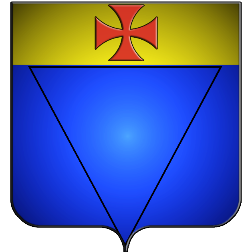           			Conseil Municipal – 9 JUIN 2023